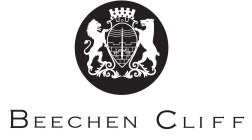 Pupil’s Surname: (in block letters) …………………………………………………………………………………………………………First Names: ………………………………………………………. ………Known as: ………………………………………………….Date of Birth: …………………………………………… Intended Date of Entry: …………………………………………………….Intended Year of Entry: (please circle):    	 Y7     Y8     Y9     Y10     Y11Full Names of Parent(s) or Carer(s):1 ………………………………………… 2. …………………………………………………….(indicating Mr/Mrs/Miss/Ms/other)Address:  1 …………………………………………………………………………………………………...…………………………….2 ……………………………………………………………………………………………………………………………………………..Post Code: 1 ………………… 2 …………………Home Telephone No: 1 ……………………. ….2 ……………………………….Email address: 1.………………………………………………………………………………………………………………………….2 ……………………………………………………………………………………………………………………………………………Work Contact Telephone 1: ……………………………………….. … Mobile 1: ..................................................................................…Work Contact Telephone 2: …………………………………………...Mobile 2: ...................................................................................Present School (address/email): ……………………………………………………………………………………………………….……………………………………………………………………….. email:……………………………………………………………Headteacher: ………………………………………………… Telephone No: ……………………………………………………….Reason for leaving: ……………………………………………………………………………………………………………………..How did you hear about Beechen Cliff School (e.g media/family connections/sibling/s): ……………………………………..……………………………………………………………………………………………………………………………………………Please specify any known disability, medical condition or diagnosed learning difficulty which your child might have so that the SEN (Special Educational Needs) Department can be informed:…………………………………………………………………………………………………………………………………………..Has your child been referred to any outside agencies (please supply details): ……………………………………………….………………………………………………………………………………………………………………………………………….Is your child a Looked After Child (please supply details): …………………………………………………………………….………………………………………………………………………………………………………………………………………….Is your child eligible for Free School Meals   YES/NO		    	Applicable to non EU/UK Citizens onlyUK Citizen: YES/NO - Nationality …………………………………….. Passport/Visa: YES/NO   Copy supplied: YES/NOSignature of Applicant: …………………………………………………..Date: …………………………………………………..The completed application form should be returned to the Admissions Administrator, Beechen Cliff School, Kipling Avenue, Bath BA2 4RE